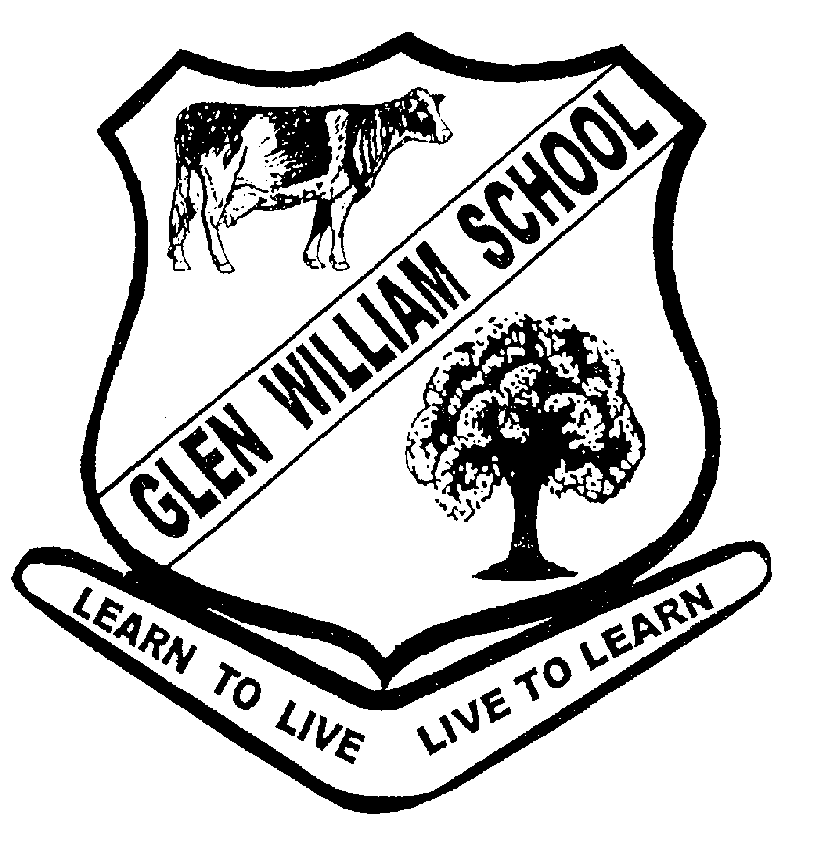 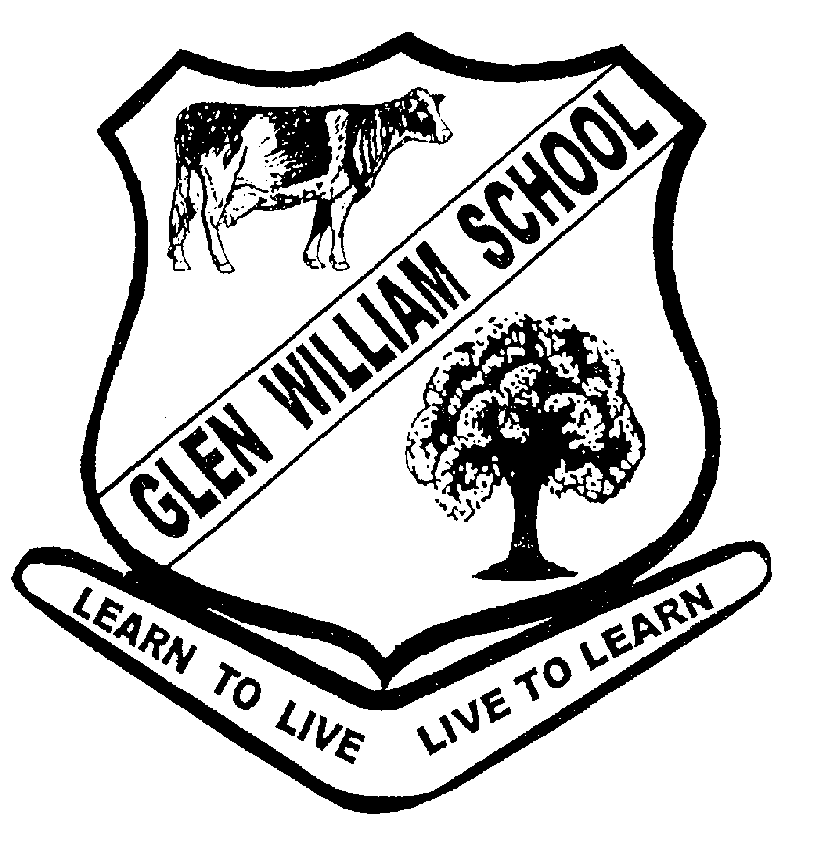 18/10/2016 Engraved Paver FundraiserIf you would like to order a brick, please complete the below order form. Orders will be filled when we have a suitable number to reduce delivery costs.Cost: $30-------------------------------------------------------------------------------------------------------------------------------Name ______________________________Hand Drawn   	Name Paver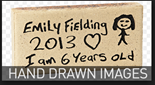 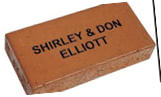 If you are interested in purchasing a hand drawn paver, please complete the drawing on the attached page and send in with your order.Signature								DateHand drawn paver templateName____________________________________Paver TypeQuantityCost